Home Learning for NurseryHome Learning for NurseryWeek commencing: 12th October 2020Maths-In class we have been learning about colours. Matching colours, colours all around us, our favourite colour and sorting colours into sets.Topic-‘Marvellous Me’. We have been learning lots of things about ourselves. MondayLiteracyPhonicsPractise writing your name, copying your name or tracing over your name. Always use a capital letter at the beginning of your name then lower case letters. Remember children to say the initial sound in your name. For a challenge can you say all the letter sounds in your name? In phonics we have been learning how to be a good listener. Sitting smart, looking eyes and listening ears! With an adult complete one of the activities form the Home Learning Challenge-General Sound Discrimination Environmental Sounds.Tuesday Maths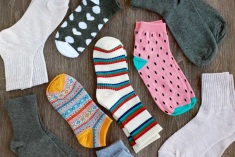 First click on the link below to watch the video: Montessori at home-LGM Socks Matching Workhttps://www.youtube.com/watch?v=wzKQ4e4qntEThen complete the following activity.  Sort a family member’s socks into pairs.Challenge - can you tell an adult why the socks are the same or what is different about the pairs? WednesdayLiteracyPSEDFollowing on from our topic ‘Marvellous Me’ please share the story with your child ‘We are all Different’. Click on the link below: https://www.youtube.com/watch?v=G1avMGuHwuUTalk about the characters in the story-what makes us all different? What colour is your hair? Have you got straight or curly hair? Have you got a pet? How many sisters or brothers do you have? What is your favourite food? What makes you special? Who is your best friend and what do you like about them?For a challenge draw a picture of yourself. Write your name.ThursdayMaths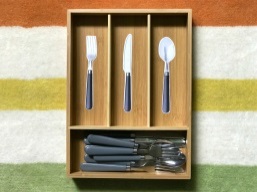 Please complete the following activity. Sort your parents’ cutlery into sets of forks, knives, big spoons and little spoons. Can you explain to someone how you have sorted the cutlery and why?Please complete this activity with an adult for health and safety.For a challenge can you help set the table for lunch or dinner?FridayPhonicsPhysicalRemember to be a good listener. Sitting smart, looking eyes and listening ears! With an adult complete one of the activities form the Home Learning Challenge-General Sound Discrimination Environmental Sounds.This week enjoy ‘Shake and Move Children's song’ Patty Shukla. See link:https://www.youtube.com/watch?v=I5RUzkySseEYou can email any work your child has completed to nursery@moornook.lancs.sch.uk